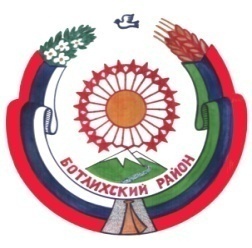 РЕСПУБЛИКА ДАГЕСТАНСОБРАНИЕ ДЕПУТАТОВ МУНИЦИПАЛЬНОГО РАЙОНА «БОТЛИХСКИЙ РАЙОН»368970; БотлихС.4, р.1, от 30.12.15г.Решение    четвертой сессии Собрания депутатов муниципального района «Ботлихский район» шестого созыва от 30.12.2015 года        О создании постоянных комиссий Собрания депутатов муниципального района «Ботлихский район»   и  об утверждении Положения о постоянных комиссиях Собрания депутатов муниципального района «Ботлихский район»         На основании статьи 23 Устава муниципального района «Ботлихский район», статьи 11 Регламента Собрания депутатов муниципального района «Ботлихский район», принятого решением Собрания депутатов муниципального района «Ботлихский район» от 27 августа 2015 года №2, Собрание депутатов муниципального района  "Ботлихский район" решает:   1. Создать следующие постоянные комиссии Собрания депутатов МР «Ботлихский район»:  1) по социально-экономическому, территориальному развитию района, финансовой политике и управлению имуществом;   2) по социальным вопросам, здравоохранению, культуре, образованию, СМИ, молодежной политике, физкультуре и спорту;   3) по экологии, развитию агропромышленной сферы, предпринимательству;  4) по правопорядку, нормотворчеству и правовому обеспечению местного самоуправления;   5) по вопросам ЖКХ, строительству,  электро- и газоснабжения поселений, участие в предупреждении и ликвидации последствий чрезвычайных ситуаций на территории муниципального района и дорожной деятельности по вопросам местного значения;  6) по контролю и депутатской этике. 2. Утвердить постоянные комиссии Собрания депутатов МР «Ботлихский район» в следующем составе:  1) по социально-экономическому, территориальному развитию района, финансовой политике и управлению имуществом; 1) Далгатов Байгерей Гереевич – председатель комиссии2) Сайгидинов Израиль Далгатович3) Омаров Раджаб Гаджибекович4) Магомаев Камалудин Магомедрасулович5) Идрисов Иса Мухтарович6) Окиев Иса Камилович2) по социальным вопросам, здравоохранению, культуре, образованию, СМИ, молодежной политике, физкультуре и спорту;__________________1) Шаруханов Абдумуталиб Гаджиевич - председатель комиссии2) Шамхалов Алхас Пайзулаевич3) Запирова Пасихат Мухидиновна4) Магомедов Алиасхаб Ахмедович5)  Муртазилиев Руслан Гасанович6) Магомедов Умахан Дибиргаджиевич7) Митаров Гаджи Расулович8) Гаджиев Магомед Абусайгидович3) по экологии, развитию агропромышленной сферы, предпринимательству;_____________________________________________ 1) Сайпулаев Дибирмагомед Исаевич - председатель комиссии2)  Ахмеднабиев Хашабег Лабазанович3) Иманшапиев Магомед Шамсудинович4) Лабазанов Магомед Курбанович5) Мухтаров Гарун Камалудинович6) Муртазалиев Магомед Нурмагомедович4) по правопорядку, нормотворчеству и правовому обеспечению местного самоуправления;_________________________________________1) Шамхалов Ибрагим Исмаилович - председатель комиссии2) Курамагомедов Магомед Абдулаевич3) Гереев Расул Салгереевич4) Баширханов Назиргаджи Багатарович5) Омаргаджиев Шарапудин Алиевич6) Хизбулаев Измудин Мухтарович7) Магомаев Убайдула Исрапилович5) по вопросам ЖКХ, строительству,  электро- и газоснабжения поселений, участие в предупреждении и ликвидации последствий чрезвычайных ситуаций на территории муниципального района и дорожной деятельности местного значения;___________________________1) Исламов Умахан Узаирович - председатель комиссии2) Омаров Шахбан Камилович3) Газиев Шахбан Рамзанович4) Алиев Ислам Пайзулаевич5) Магомедрасулова Заира Курбангаджиевна6) Сайгидомаров Гасан Магомедович7) Абдурашидов Шамиль Нугаевич8) Гойтиев Хасболат Шахруевич6) по контролю и депутатской этике._________________________________1) Абдулхамидов Гаджи Гаджиевич - председатель комиссии2) Мажиров Амирхан Шамилович3) Гаджибеков Магомед Куралагаевич4) Гайдарбегов Гайдарбег Гаджиевич5) Рашидов Аслад Мусаевич6) Мусаев Магомед Курбанович 3. Утвердить Положение о постоянных комиссиях Собрания депутатов муниципального района «Ботлихский район» согласно приложению. 4. Председателям постоянных комиссий Собрания депутатов муниципального района «Ботлихский район» организовать деятельность комиссий в соответствии с настоящим Положением.  5. Настоящее решение вступает в силу со дня его принятия, подлежит размещению на официальном сайте муниципального района "Ботлихский район" в сети "Интернет".         Председатель Собрания депутатов МР «Ботлихский район»                              М. ОмаровПриложение к решению Собрания депутатов муниципального района «Ботлихский район»от 30.12.2015г. №1Положение о постоянных комиссиях Собрания депутатов муниципального района «Ботлихский район»Глава 1. Общие положенияСтатья 1. 1. В соответствии с Уставом муниципального района «Ботлихский район» и Регламентом Собрания депутатов муниципального района «Ботлихский район» в целях осуществления своей деятельности и контроля из числа депутатов на срок своих полномочий избираются постоянные комиссии для: 1) предварительного рассмотрения проектов решений, подготовки вопросов, вносимых на заседание Собрания депутатов; 2) контроля за исполнением на территории района решений, принятых Собранием депутатов, исполнением бюджета и распоряжением имуществом, относящимся к муниципальной собственности района; 3) контроля за исполнением органами местного самоуправления и должностными лицами местного самоуправления муниципального района полномочий по решению вопросов местного значения; 4) подготовки либо рассмотрения внесенных предложений; 5) содействия исполнению законодательства Российской Федерации, Республики Дагестан, решений Собрания депутатов. Статья 2. Порядок формирования постоянных комиссий, а также реорганизации и их упразднения, полномочия комиссий, их председателей, права и обязанности членов постоянных комиссий, порядок проведения заседаний, принятия проектов решений постоянных комиссий, контроль за их исполнением, обеспечение деятельности постоянных комиссий определяются настоящим Положением, которое утверждается на заседании Собрания депутатов. Статья 3.  Собрание депутатов образует следующие постоянные комиссии: 1) по социально-экономическому, территориальному развитию района, финансовой политике и управлению имуществом; 2) по социальным вопросам, здравоохранению, культуре, образованию, СМИ, молодежной политике, физкультуре и спорту; 3) по экологии, развитию агропромышленной сферы, предпринимательству:4) по правопорядку, нормотворчеству и правовому обеспечению местного самоуправления; 5) по вопросам ЖКХ, строительству,  электро- и газоснабжения поселений, участие в предупреждении и ликвидации последствий чрезвычайных ситуаций на территории муниципального района, дорожной деятельности по вопросам местного значения;6) по контролю и депутатской этике. Статья 4.  Компетенция комиссии по социально-экономическому, территориальному развитию района, финансовой политике и управлению имуществом: разработка и рассмотрение проектов нормативных правовых актов в части: - установления местных налогов и сборов; - установления льгот по местным налогам, сборам и отчислениям от федеральных налогов, поступающих в бюджет муниципального района; - порядка управления и распоряжения муниципальной собственностью; - порядка и условий приобретения и отчуждения объектов собственности муниципального района; - порядка определения арендной платы за землю, порядка условий и сроков ее внесения; - создания благоприятных условий для привлечения инвестиций в отрасли; - рассмотрение проекта местного бюджета на предстоящий финансовый год и отчетов об его исполнении в соответствии с действующим законодательством; - рассмотрение поправок в бюджет муниципального района на текущий финансовый год в соответствии с действующим законодательством; - контроль за соблюдением бюджетного устройства, бюджетного процесса и использованием бюджетных и внебюджетных средств органами местного самоуправления муниципального района; - выработка предложений по совершенствованию бюджетного процесса муниципального района; - рассмотрение муниципальных программ развития муниципального района; - рассмотрение и согласование планов и программ перспективного развития муниципального района; - рассмотрение проекта генерального плана развития территории муниципального района; - определение приоритетов социально-экономического развития муниципального района. Статья 5. Компетенция комиссии по социальным вопросам, здравоохранению, культуре, образованию, СМИ, молодежной политике, физкультуре и спорту: - рассмотрение и разработка проектов нормативных правовых актов по вопросам социальной политики района, в том числе минимальных социальных стандартов, гарантирующих гражданам их конституционные права; - разработка и рассмотрение проектов нормативных правовых актов по молодежной политике; - рассмотрение муниципальных программ, направленных на реализацию молодежной политики; - изучение нормативных правовых актов других муниципальных образований по вопросам социальной политики с целью внедрения передового опыта на территории муниципального района; - анализ деятельности органов местного самоуправления в сфере здравоохранения и лекарственного обеспечения, образования и науки, социальной защиты, культуры и искусства, физкультуры, спорта и туризма; - создание условий для оказания медицинской помощи населению на территории муниципального района (за исключением территорий поселений, включенных в утвержденный Правительством Российской Федерации перечень территорий, население которых обеспечивается медицинской помощью в медицинских организациях, подведомственных федеральному органу исполнительной власти, осуществляющему функции по медико-санитарному обеспечению населения отдельных территорий) в соответствии с территориальной программой государственных гарантий бесплатного оказания гражданам медицинской помощи;- создание условий для обеспечения поселений, входящих в состав муниципального района, услугами по организации досуга и услугами организаций культуры;- организация библиотечного обслуживания населения межпоселенческими библиотеками, комплектование и обеспечение сохранности их библиотечных фондов;- обеспечение условий для развития на территории муниципального района физической культуры и массового спорта, организация проведения официальных физкультурно-оздоровительных и спортивных мероприятий муниципального района;- создание условий для развития местного традиционного народного художественного творчества в поселениях, входящих в состав муниципального района;- освещение деятельности Собрания депутатов муниципального района в средствах массовой информации. Статья 6. Компетенция комиссии по экологии, предпринимательству, развитию агропромышленной сферы: - охраны окружающей природной среды, экологической безопасности от техногенных и промышленных загрязнений, создания, содержания и развития охраняемых природных территорий и геологических объектов; - вопросов местного самоуправления муниципального района; - внесения изменений и дополнений в Устав муниципального образования; - организация мероприятий межпоселенческого характера по охране окружающей среды;- содействие государственной политике, направленной на поддержку и развитие малого и среднего предпринимательства в муниципальном районе "Ботлихский район"; - исследование и обобщение проблем субъектов малого и среднего предпринимательства, защита их законных прав и интересов; - содействие в разработке, координации и реализации муниципальных целевых программ и проектов в области развития инфраструктуры поддержки малого и среднего предпринимательства в муниципальном районе "Ботлихский район"; - развитие агропромышленного комплекса и перерабатывающей промышленности; - создание условий для развития сельскохозяйственного производства в поселениях, расширения рынка сельскохозяйственной продукции, сырья и продовольствия, содействие развитию малого и среднего предпринимательства, оказание поддержки социально ориентированным некоммерческим организациям, благотворительной деятельности и добровольчеству;- содействие улучшению экономических условий для развития производства и предпринимательства, создание условий для стабильности деятельности сельских товаропроизводителей; - рассмотрение муниципальных программ развития агропромышленного комплекса и продовольствия; - рассмотрение вопросов развития крестьянских (фермерских) хозяйств и личных подсобных хозяйств. Статья 7. Компетенция комиссии по правопорядку, нормотворчеству и правовому обеспечению местного самоуправления: - контроль за соответствием нормативных правовых актов, принятых Собранием депутатов муниципального района, действующему законодательству Российской Федерации, Республики Дагестан, Уставу муниципального района; - рассмотрение документов прокурорского реагирования по вопросам несоответствия принятых Собранием депутатов муниципального района правовых актов действующему законодательству; - рассмотрение вопроса о назначении депутатских расследований по фактам невыполнения решений Собрания депутатов; - контроль за деятельностью органов и должностных лиц местного самоуправления муниципального образования; - участие в профилактике терроризма и экстремизма, а также в минимизации и (или) ликвидации последствий проявлений терроризма и экстремизма на территории муниципального района;- участие в профилактике терроризма и экстремизма, а также в минимизации и (или) ликвидации последствий проявлений терроризма и экстремизма на территории муниципального района.Статья 8. Компетенция комиссии по вопросам ЖКХ, строительству, электро- и газоснабжения поселений, участие в предупреждении и ликвидации последствий чрезвычайных ситуаций на территории муниципального района и дорожной деятельности по вопросам местного значения;разработка и рассмотрение проектов нормативных правовых актов в части: - функционирования жилищно-коммунального хозяйства; - регулирования тарифов на товары и услуги организаций жилищно-коммунального хозяйства; - строительства и архитектуры на территории МР "Ботлихский район"; - утверждения схем территориального планирования Ботлихского района; - утверждения подготовленной на основе схемы территориального планирования Ботлихского района документации по планировке территории; - ведения информационной системы обеспечения градостроительной деятельности, осуществляемой на территории Ботлихского района; - подготовка предложений по установлению льгот по взиманию платы за жилищно-коммунальные услуги; - организация и осуществление мероприятий по территориальной обороне и гражданской обороне, защите населения и территории муниципального района от чрезвычайных ситуаций природного и техногенного характера;- организация в границах муниципального района электро- и газоснабжения поселений в пределах полномочий, установленных законодательством Российской Федерации;- участие в предупреждении и ликвидации последствий чрезвычайных ситуаций на территории муниципального района;- анализ и контроль за исполнением решений Собрания депутатов муниципального района по вопросам представления, стоимости и производства жилищно-коммунальных услуг- дорожная деятельность в отношении автомобильных дорог местного значения вне границ населенных пунктов в границах муниципального района, осуществление муниципального контроля за сохранностью автомобильных дорог местного значения вне границ населенных пунктов в границах муниципального района, и обеспечение безопасности дорожного движения на них, а также осуществление иных полномочий в области использования автомобильных дорог и осуществления дорожной деятельности в соответствии с законодательством Российской Федерации;  - создание условий для предоставления транспортных услуг населению и организация транспортного обслуживания населения между поселениями в границах муниципального района.Статья 9. Компетенция комиссии по контролю и депутатской этике: - контроль за соблюдением норм Регламента Собрания депутатов муниципального района и толкование по вопросам, возникающим в связи с применением его положений; - контроль за соблюдением депутатской этики, разъяснение вопросов по статусу, полномочиям и обязанностям депутатов; - рассмотрение случаев досрочного прекращения полномочий депутатов и внесение проектов соответствующих решений Собрания депутатов муниципального района. Глава 2. Структура постоянной комиссии Статья 10. Постоянная комиссия Собрания депутатов самостоятельно устанавливает структуру комиссии исходя из порученных направлений деятельности и объема предстоящей работы. В структуре комиссии предусматривается председатель постоянной комиссии и члены комиссии. Комиссия вправе привлекать к работе консультантов, не являющихся членами комиссии, но имеющих совещательный голос на ее заседании. Численный состав постоянной комиссии 6 - 8 депутатов. Глава 3. Полномочия постоянных комиссий Статья 11. 1. Постоянные комиссии осуществляют свою деятельность в следующих формах: 1) представление на заседании Собрания депутатов проектов решений, докладов, содокладов и подобных материалов; 2) предварительное обсуждение кандидатур в органы и на должности, избираемые, назначаемые, утверждаемые, согласуемые Собранием депутатов; 3) организация по поручению Собрания депутатов депутатской проверки, связанной с деятельностью должностных лиц, органов местного самоуправления, предприятий, учреждений и организаций на территории муниципального образования; 4) подготовка предложений о передаче решений Собрания депутатов на обсуждение населением района или в средствах массовой информации, о внесении вопросов на местный референдум; 5) приглашают для участия в заседании комиссии представителей органов местного самоуправления, предприятий, учреждений, организаций, общественных структур. 2. При осуществлении возложенных на них функций постоянные комиссии вправе запрашивать и получать от руководителей отделов структурных подразделений администрации района, поселений необходимую информацию, касающуюся состояния дел в подведомственной им сфере, а также требовать от них и других местных и общественных органов, организаций, должностных лиц предоставления необходимых документов и материалов, а равно привлекать представителей этих организаций для проводимой комиссией работы с согласия соответствующих руководителей. 3. Постоянные комиссии вправе выносить на рассмотрение Собрания депутатов вопросы об ответственности должностных лиц, не выполняющих законы Российской Федерации, Республики дагестан, решения Собрания депутатов, иные правовые акты, и направлять соответствующие материалы в органы, уполномоченные на применение санкций к ним. 4. По итогам рассмотрения вопросов на своих заседаниях постоянная комиссия принимает проект решения в форме рекомендаций, обязательных для рассмотрения органами, предприятиями, учреждениями, организациями и должностными лицами, которым эти рекомендации адресованы. О результатах рассмотрения или принятых мерах комиссиям сообщается не позднее чем в 30-дневный срок, если иное не установлено комиссией. 5. В случае несогласия постоянной комиссии с действиями председателя Собрания депутатов принятым Собранием депутатов решением по вопросу, относящемуся к ее ведению, комиссия вправе внести на заседание Собрания депутатов соответствующий проект решения. Глава 4. Порядок формирования постоянных комиссий Статья 12. 1. Постоянные комиссии избираются на срок полномочий Собрания депутатов данного созыва в составе председателя и членов комиссии. Перечень постоянных комиссий утверждается решением Собрания депутатов. Собрание депутатов может упразднить и реорганизовать ранее созданные комиссии. 2. Формирование постоянных комиссий производится на основе пожеланий депутатов. Депутат может быть членом не более чем двух постоянных комиссий. 3. Председатели постоянных комиссий избираются из числа депутатов на первом организационном заседании комиссии. 4. Выход из состава постоянной комиссии, переход в другую комиссию происходит по личному письменному заявлению депутата и производится на заседании Собрания депутатов. При упразднении (реорганизации) постоянной комиссии на заседании Собрания депутатов заслушиваются отчет о деятельности комиссии, а также мнение комиссии об упразднении (реорганизации). 5. Председатель постоянной комиссии подотчетен Собранию депутатов и постоянной комиссии и может быть отозван Собранием депутатов. Комиссия вправе поставить перед Собранием депутатов вопрос о переизбрании председателя комиссии. Деятельность постоянных комиссий, рабочих групп координирует председатель Собрания депутатов муниципального района. Глава 5. Полномочия должностных лиц постоянных комиссий Статья 13.  Председатель постоянной комиссии: 1) созывает и ведет заседание комиссии; 2) определяет повестку дня заседания комиссии, готовит проекты планов работы комиссии; 3) организует подготовку необходимых материалов к заседанию; 4) приглашает для участия в заседании комиссии представителей органов государственной власти и местного самоуправления, предприятий, учреждений, организаций, общественных структур; 5) представляет комиссию в отношениях с Собранием депутатов, его представителем, органами местного самоуправления, общественными организациями, средствами массовой информации, предприятиями, учреждениями и гражданами; 6) организует работу членов комиссии, дает им поручения, оказывает содействие в осуществлении ими полномочий в постоянных комиссиях; 7) направляет членам комиссии материалы и документы, связанные с деятельностью комиссии; 8) организует работу по исполнению принятых комиссией рекомендаций, информирует комиссию о ходе этой работы; 9) организует ведение протокола заседания комиссии и делопроизводство комиссии; 10) исполняет иные полномочия, не противоречащие законодательству. Статья 14.  Член постоянной комиссии имеет обязанности и права: 1) участвовать в деятельности постоянной комиссии и выполнять ее поручения; 2) пользуется правом решающего голоса по всем вопросам, рассматриваемым комиссией, вносить предложения по вопросам для рассмотрения постоянной комиссией, участвовать в их подготовке и обсуждении; 3) член постоянной комиссии, предложения которого не получили поддержки комиссии, может представить их в письменной форме на заседание Собрания депутатов; 4) член постоянной комиссии по предложению комиссии и по решению Собрания депутатов может быть выведен из состава постоянной комиссии за систематическое неучастие в ее работе или по другим причинам в соответствии с настоящим Положением. Глава 6. Организация работы постоянных комиссий Статья 15. 1. Заседания постоянных комиссий созываются председателем комиссии согласно планам работы комиссий, а также по мере необходимости для решения текущих вопросов, не реже двух раз в месяц. 2. Депутаты, избранные в состав постоянной комиссии, обязаны присутствовать на ее заседании. 3. Заседание постоянной комиссии правомочно, если на нем присутствует более 1/2 состава комиссии. Находящиеся в командировке или отсутствующие по иным причинам члены комиссии вправе сообщать заседанию письменно свое мнение по рассматриваемому вопросу. При рассмотрении вопросов, относящихся к ведению двух или нескольких постоянных комиссий, по инициативе комиссии, а также по поручению Собрания депутатов проводятся совместные заседания постоянных комиссий. Совместные заседания постоянных комиссий ведут председатели этих комиссий по согласованию между собой. Комиссии для подготовки рассматриваемых вопросов по распоряжению председателя Собрания депутатов могут создавать рабочие группы из числа депутатов Собрания, представителей структурных подразделений администрации района, общественных органов и специалистов. 4. В заседаниях постоянных комиссий могут принимать участие с правом совещательного голоса депутаты, не входящие в состав данной комиссии. 5. В проект повестки дня заседания постоянной комиссии включаются вопросы, установленные планами работы постоянной комиссии, решениями Собрания депутатов, а также вопросы, предложенные членами комиссии. 6. Заседание открывается председателем комиссии, а в отсутствие председателя - одним из членов постоянной комиссии, выбранным председательствующим на данном заседании. Председательствующий заседания сообщает число присутствующих членов и отсутствующих с указанием причин. Проект повестки дня и порядок ведения заседания оглашаются ведущим заседание и после обсуждения утверждаются. 7. Заседания постоянных комиссий ведутся открыто. Комиссия вправе принять решение о проведении закрытого, а равно выездного или в иной форме заседания. На заседании комиссии могут присутствовать представители средств массовой информации. 8. Порядок подготовки и рассмотрения вопросов на заседании постоянной комиссии устанавливается самой комиссией и включает порядок формирования повестки дня: регламент для докладов, выступлений и т.д., формы голосования по принимаемым рекомендациям (открытое, поименное, тайное), состав комиссии по подготовке вопроса, памятка, сроки проведения проверки и подготовки проекта решения. На заседаниях постоянных комиссий ведется протокол, который подписывается председателем комиссии или председательствующим. Информационный материал о проведении заседания комиссии, его повестке, принятых проектах решений по решению постоянной комиссии передается в средства массовой информации. 9. По вопросам, вносимым на заседание, постоянные комиссии принимают проекты решений большинством голосов от числа избранных членов постоянной комиссии. При проведении совместных заседаний нескольких постоянных комиссий решение принимается большинством голосов от общего состава членов комиссий, присутствующих на заседании, при наличии кворума в каждой комиссии. 10. Постоянная комиссия по вопросам своего ведения дает заключения к проектам решений Собрания депутатов после их предварительного обсуждения. Постоянные комиссии вправе запрашивать материалы и документы, необходимые для их деятельности. Государственные и общественные органы, органы местного самоуправления, должностные лица обязаны представлять комиссиям запрашиваемые материалы и документы. 11. Рекомендации, проект решения комиссии подписываются председателем комиссии либо иным лицом, председательствующим на заседании комиссии. Совместно принятые проекты решений комиссии подписываются всеми председателями соответствующих комиссий. 12. Контроль за ходом выполнения принимаемых комиссией проектов решений осуществляется исполнителем, указанным в решении постоянной комиссии, или председателем комиссии, а также по поручению членами комиссии. Срок контроля принимаемых решений определяется постоянной комиссией, решение о снятии или продлении контроля принимает председатель комиссии. Статья 16. Слушания в комиссии. Депутатские слушанияКомиссия может проводить слушания в комиссии и депутатские слушания, на которые приглашаются депутаты Собрания депутатов, эксперты, должностные лица органов государственной власти и местного самоуправления, представители иных органов и организаций, вне зависимости от их видов. Слушания в комиссии проводятся по отдельным подведомственным комиссии вопросам.Депутатские слушания проводятся комиссией по наиболее значимым и представляющим интерес для всех депутатов вопросам, подведомственным комиссии.Депутатские слушания могут проводиться комиссией совместно с другими комиссиями Собрания депутатов.Тема, дата и порядок подготовки и проведения слушаний в комиссии, список приглашенных на слушания определяются комиссией самостоятельно. Депутатские слушания проводятся комиссией в соответствии с Регламентом Собрания депутатов. О проведении слушаний в комиссии комиссия принимает решение и доводит до сведения других комиссий Собрания депутатов и  главы муниципального района.Решение о проведении депутатских слушаний принимает Собрание депутатов по представлению комиссии.По результатам слушаний комиссия принимает рекомендации.Глава 7. Обеспечение деятельности комиссииСтатья 17. Организационное, методическое, правовое, информационно-аналитическое и материально-техническое обеспечение деятельности комиссии осуществляется аппаратом Собрания депутатов в соответствии с положением об аппарате Собрания депутатов.Глава 8. Заключительные положенияСтатья 18. Настоящее Положение утверждается Собранием депутатов на весь срок полномочий и может быть изменено или дополнено на основании решения  Собрания депутатов по его собственной инициативе или инициативе комиссии.